คำชี้แจงการสำรวจครั้งนี้ มีวัตถุประสงค์เพื่อรับทราบความคิดเห็นและความพึงพอใจต่อการให้บริการของศูนย์ส่งเสริมศิลปาชีพระหว่างประเทศ (องค์การมหาชน) หรือ ศ.ศ.ป. ของผู้อ่านนิตยสาร m.a.d.e  ขอความกรุณาจากท่านในการให้ข้อมูลตามความเป็นจริง คำตอบของท่านจะถือเป็นความลับ การวิเคราะห์ข้อมูลจากแบบสอบถามจะเป็นไปในลักษณะของภาพรวมเพื่อนำข้อมูลมาประกอบการปรับปรุงและพัฒนาการให้บริการของ ศ.ศ.ป. ให้มีประสิทธิภาพมากยิ่งขึ้น ส่วนที่ 1 ข้อมูลทั่วไปของผู้ตอบแบบสอบถาม โปรดใส่เครื่องหมาย  ในช่องที่ตรงกับข้อมูลของท่าน1.1 เพศ	หญิง				 ชาย 1.2 อายุ	ต่ำกว่า 18 ปี			 18-21 ปี			 22-34 ปี	 	35-45 ปี			 46-60 ปี                         มากกว่า 60 ปีขึ้นไป    1.3 กลุ่มอาชีพ	สถาปนิก/มัณฑนากร	นักออกแบบ 	      ช่างฝืมือ/ศิลปิน	 นักเรียน/นิสิต/นักศึกษา	นักการตลาด		สื่อมวลชน	 ข้าราชการ/เจ้าหน้าที่รัฐ/พนักงานรัฐวิสาหกิจ	                          พนักงานบริษัท/ลูกจ้าง               แม่บ้าน	 เกษียณอายุ                อื่นๆ (โปรดระบุ)......................1.4 ท่านรู้จักนิตยสาร m.a.d.e ของ ศ.ศ.ป. จากช่องทางใด (ตอบได้มากกว่า 1 ข้อ) 1.5 ท่านเคยอ่านนิตยสาร m.a.d.e ของ ศ.ศ.ป. หรือไม่		เคย	ไม่เคย	            1.6 วัตถุประสงค์ในการอ่านนิตยสาร m.a.d.e (ตอบได้มากกว่า 1 ข้อ) 	เพื่อหาแรงบันดาลใจในการพัฒนางานศิลปหัตถกรรมไทย		เพื่อศึกษาข้อมูลงานศิลปหัตถกรรมไทย	เพื่อติดตามข้อมูลข่าวสารการดำเนินงานของ ศ.ศ.ป. 	อื่นๆ (โปรดระบุ)..............................................................ส่วนที่ 2  ความพึงพอใจของผู้อ่านนิตยสาร m.a.d.e โปรดใส่เครื่องหมาย  ในช่องที่ตรงกับความคิดเห็นของท่านมากที่สุดส่วนที่ 3 ข้อเสนอแนะ และข้อคิดเห็น3.1 ความประทับใจที่ท่านได้รับจากการอ่านนิตยสาร m.a.d.e  คือ............................................................................................................................................................................................................................................................................................................................................................................................................................................................................ 3.2 ข้อเสนอแนะเพื่อการพัฒนาหรือปรับปรุงนิตยสาร m.a.d.e ในเรื่องใดบ้าง............................................................................................................................................................................................................................................................................................................................................................................................................................................................................  ขอขอบพระคุณในความอนุเคราะห์ตอบแบบสอบถาม 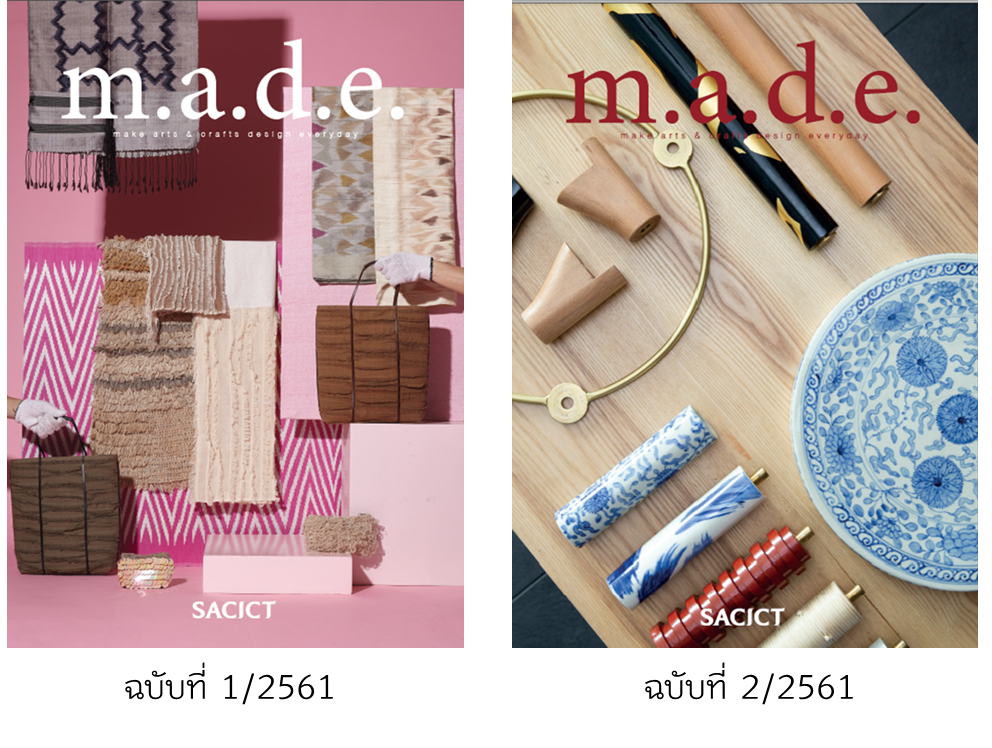        ค้นหาจากเว็บไซต์ของ ศ.ศ.ป. (Online Magazine)      ได้รับการจัดส่งนิตยสารจาก ศ.ศ.ป.           ไปติดต่อประสานงาน ณ หน่วยงานที่ได้รับนิตยสารจาก ศ.ศ.ป.                          (โปรดระบุ).............................................................................................      อื่นๆ (โปรดระบุ)..........................................................................ประเด็นความพึงพอใจระดับความพึงพอใจระดับความพึงพอใจระดับความพึงพอใจระดับความพึงพอใจระดับความพึงพอใจไม่ทราบ/ไม่มี
ความคิดเห็นประเด็นความพึงพอใจพึงพอใจมากที่สุด                                        (5)พึงพอใจมาก(4)พึงพอใจ(3)พึงพอใจน้อย(2)ไม่พึงพอใจเลย(1)ไม่ทราบ/ไม่มี
ความคิดเห็นด้านรูปแบบของนิตยสารปกหนังสือ มีความน่าสนใจเชิญชวนให้เปิดอ่านภาพประกอบ มีความสัมพันธ์กับเนื้อหาการออกแบบ ขนาดอักษร สีและจัดวางองค์ประกอบของนิตยสาร      มีความเหมาะสม คมชัด สวยงามขนาดเล่ม ความหนาและน้ำหนักของหนังสือ มีความเหมาะสมด้านเนื้อหาของนิตยสารเนื้อหามีความน่าสนใจ ช่วยให้เกิดองค์ความรู้และแรงบันดาลใจ     ในการสร้างสรรค์ผลงานเนื้อหามีความถูกต้อง เหมาะสม และสัมพันธ์กับหัวข้อเรื่องด้านการใช้ภาษาของนิตยสารภาษาที่ใช้มีความชัดเจน เข้าใจง่ายตัวอักษรเป็นระเบียบ ชัดเจน และอ่านง่ายด้านคุณภาพการให้บริการนิตยสารเป็นแหล่งเรียนรู้ด้านศิลปหัตถกรรมที่เป็นประโยชน์และสามารถนำไปประยุกต์ใช้ได้จริงสรุปความพึงพอใจภาพรวมของนิตยสาร m.a.d.e